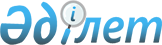 Отдельные вопросы республиканских государственных предприятий Министерства энергетики и минеральных ресурсов Республики КазахстанПостановление Правительства Республики Казахстан от 19 июля 2002 года N 807



      В соответствии с 
 Указом 
 Президента Республики Казахстан, имеющим силу Закона, от 19 июня 1995 года N 2335 "О государственном предприятии" Правительство Республики Казахстан постановляет: 




      1. Реорганизовать Республиканское государственное предприятие на праве хозяйственного ведения "Национальный ядерный центр Республики Казахстан" Министерства энергетики и минеральных ресурсов Республики Казахстан путем присоединения к нему Республиканского государственного казенного предприятия "Казахский государственный научно-производственный центр взрывных работ" Министерства энергетики и минеральных ресурсов Республики Казахстан. 




      2. Разрешить Республиканскому государственному предприятию на праве хозяйственного ведения "Национальный ядерный центр Республики Казахстан" Министерства энергетики и минеральных ресурсов Республики Казахстан создать дочернее государственное предприятие на праве хозяйственного ведения "Казахский государственный научно-производственный центр взрывных работ". 




      3. Министерству энергетики и минеральных ресурсов Республики Казахстан принять меры, вытекающие из настоящего постановления.




      4. 


(Пункт 4 утратил силу - постановлением Правительства РК от 28 октября 2004 г. 


 N 1105 


 )








      5. Настоящее постановление вступает в силу со дня подписания.


      

Премьер-Министр




      Республики Казахстан


					© 2012. РГП на ПХВ «Институт законодательства и правовой информации Республики Казахстан» Министерства юстиции Республики Казахстан
				